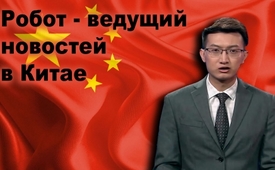 Робот – ведущий новостей в Китае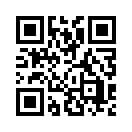 Уже давно существуют роботы, которых едва можно отличить от человека. 
В Китае уже 3 робота передают новости по телевидению. 
Последняя версия – это Синь Сяомен.Кто раньше нас предостерегал, что человек всё больше будет замещён роботом, имел ввиду оборудование на фабриках и заводах. Тем временем уже давно существуют роботы, которых едва можно отличить от человека. В Китае уже 3 робота передают новости по телевидению. Последняя версия – это Синь Сяомен, которую создали, имитируя женщину - диктора новостей.
Кроме того, с ноября 2018 года появились ещё 2 робота-диктора – мужчины. Один из них, робот Чжан Чжао, даже может быть телеведущим. Чжао сам сказал по этому поводу, как бы выразил своё мнение: «Отныне я больше не буду работать за письменным столом, а буду говорить новости перед столом». Также запланировано задействовать представителей других профессий: консультантов, врачей и адвокатов с искусственным интеллектом. Ещё есть время остановить это развитие. Или мы действительно всерьёз думаем, что запрограммированные сомнительными личностями бессердечные роботы – это альтернатива компетентным людям?от abИсточники:https://deutsche-wirtschafts-nachrichten.de/2019/02/24/china-setzt-roboter-puppen-als-nachrichten-sprecherein/?nlid=54bf581e20Может быть вас тоже интересует:#Iskusstvennyjintellekt - www.kla.tv/IskusstvennyjintellektKla.TV – Другие новости ... свободные – независимые – без цензуры ...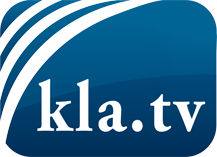 О чем СМИ не должны молчать ...Мало слышанное от народа, для народа...регулярные новости на www.kla.tv/ruОставайтесь с нами!Бесплатную рассылку новостей по электронной почте
Вы можете получить по ссылке www.kla.tv/abo-ruИнструкция по безопасности:Несогласные голоса, к сожалению, все снова подвергаются цензуре и подавлению. До тех пор, пока мы не будем сообщать в соответствии с интересами и идеологией системной прессы, мы всегда должны ожидать, что будут искать предлоги, чтобы заблокировать или навредить Kla.TV.Поэтому объединитесь сегодня в сеть независимо от интернета!
Нажмите здесь: www.kla.tv/vernetzung&lang=ruЛицензия:    Creative Commons License с указанием названия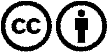 Распространение и переработка желательно с указанием названия! При этом материал не может быть представлен вне контекста. Учреждения, финансируемые за счет государственных средств, не могут пользоваться ими без консультации. Нарушения могут преследоваться по закону.